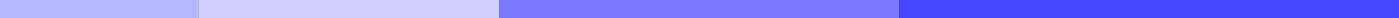 Essay For StudentsThe Importance of Time Management for StudentsIn the bustling life of a student, managing time efficiently stands as a cornerstone for achieving success and maintaining a balanced life. Time management, the art of planning and exercising conscious control over the amount of time spent on specific activities, is especially crucial for students who juggle academics, extracurricular activities, and personal commitments.Firstly, effective time management allows students to enhance their academic performance. By allocating dedicated study times, students can ensure they are consistently progressing in their learning without the need for last-minute cramming or all-nighters, which often lead to burnout and subpar performance. It encourages a proactive approach to learning, where students can review and comprehend material at a deeper level, leading to better grades and a more comprehensive understanding of their subjects.Moreover, mastering time management skills empowers students to handle stress more effectively. The academic journey is fraught with deadlines, exams, and assignments, which can be overwhelming. However, by prioritizing tasks and setting realistic deadlines, students can avoid the pitfalls of procrastination and minimize stress. This proactive approach not only enhances academic performance but also contributes to a healthier mental state, enabling students to approach challenges with a clear mind.Additionally, time management is pivotal for balancing academic and personal life. With finite hours in a day, students must allocate their time wisely to ensure they can fulfill their academic responsibilities while also engaging in extracurricular activities, pursuing hobbies, and spending time with family and friends. This balance is essential for maintaining physical and emotional well-being, fostering a sense of fulfillment, and preventing burnout.Furthermore, the discipline of managing time effectively prepares students for their future careers. The professional world highly values the ability to meet deadlines, manage multiple projects, and work efficiently. The habits formed during one's academic years lay the groundwork for future success in the workforce.In conclusion, time management is an invaluable skill for students, pivotal for academic success, stress reduction, and achieving a balanced life. By mastering the art of time management, students not only set themselves up for success in their academic endeavors but also equip themselves with a vital skill for future professional and personal growth. As such, time management should be an integral part of every student's strategy for success.